Поступление в 1 класс – важное событие в жизни ребенка.Основная деятельность детей дошкольного возраста (игра) сменяется на другую (учение). Кто-то проходит этот этап легко и радостно, а кому-то необходимы дополнительная помощь и поддержка.Чем вы, как родители, можете помочь своему малышу?Не требуйте всего и сразу. Пусть ребенок привыкнет к школе, не стоит сразу нагружать его дополнительными кружками.Не критикуйте и не повышайте голос, если у ребенка что-то не получается с первого раза. 1 класс – самое начало, он обязательно всему научится!Поддерживайте и хвалите. Все мы знаем, как важно чувствовать себя принятым.Сравнивайте достижения своего ребенка только с его собственными достижениями, а ни в коем случае не с успехами других детей.Несмотря на то, что у вас возникает постоянное желание помочь своему малышу, дайте ему возможность по большей части самому справляться со школьными задачами.ПАМЯТКА для родителей по адаптации первоклассников к школе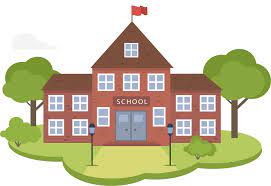 Как сделать пребывание ребенка в школе                                                          комфортным?Наладьте режим сна и отдыха. Помните, что ребенку младшего школьного возраста необходимо 9-10 часов сна для восстановления.Определите точное время, когда ребенок готовится к урокам. Можно подготовить специальное расписание, где по часам будут указаны все дела на день, и поместить его на видном месте, чтобы ребенок его придерживался.При составлении режима дня обязательно выделите время для отдыха (игры, просмотр мультфильмов, прогулка).Не делайте с ребенком уроки, только проверяйте выполнение заданий. Приучайте ребенка к самостоятельности (сбор нужных учебников, тетрадей и пособий к новому учебному дню сюда тоже относится).Напомните ребенку о том, как важна вежливость. Обращение к взрослым на «Вы», употребление слов «спасибо» и «пожалуйста» покажет его как приятного собеседника.Соблюдая эти нехитрые правила, ребенок научится самостоятельно контролировать свою школьную жизнь, станет ответственным учеником и обязательно добьется успехов в этой пока еще новой для него деятельности – учебе!